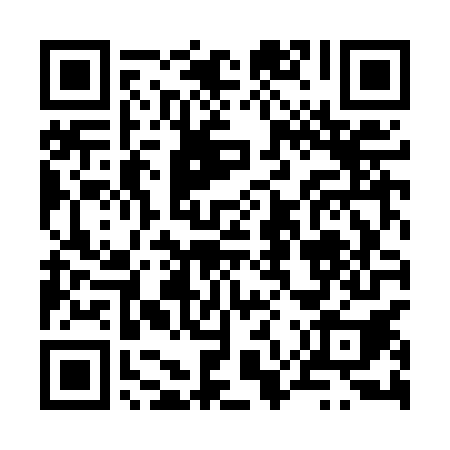 Ramadan times for Zareby Bindugi, PolandMon 11 Mar 2024 - Wed 10 Apr 2024High Latitude Method: Angle Based RulePrayer Calculation Method: Muslim World LeagueAsar Calculation Method: HanafiPrayer times provided by https://www.salahtimes.comDateDayFajrSuhurSunriseDhuhrAsrIftarMaghribIsha11Mon3:593:595:5411:413:315:285:287:1712Tue3:563:565:5111:403:335:305:307:1913Wed3:543:545:4911:403:345:325:327:2114Thu3:513:515:4711:403:365:345:347:2315Fri3:483:485:4411:403:375:365:367:2516Sat3:463:465:4211:393:395:385:387:2717Sun3:433:435:4011:393:405:395:397:2918Mon3:403:405:3711:393:425:415:417:3119Tue3:383:385:3511:383:435:435:437:3320Wed3:353:355:3311:383:455:455:457:3521Thu3:323:325:3011:383:465:465:467:3722Fri3:303:305:2811:373:475:485:487:3923Sat3:273:275:2511:373:495:505:507:4224Sun3:243:245:2311:373:505:525:527:4425Mon3:213:215:2111:373:525:545:547:4626Tue3:183:185:1811:363:535:555:557:4827Wed3:153:155:1611:363:545:575:577:5028Thu3:133:135:1311:363:565:595:597:5229Fri3:103:105:1111:353:576:016:017:5530Sat3:073:075:0911:353:586:026:027:5731Sun4:044:046:0612:355:007:047:048:591Mon4:014:016:0412:345:017:067:069:022Tue3:583:586:0212:345:027:087:089:043Wed3:553:555:5912:345:047:107:109:064Thu3:523:525:5712:345:057:117:119:095Fri3:493:495:5512:335:067:137:139:116Sat3:463:465:5212:335:077:157:159:147Sun3:423:425:5012:335:097:177:179:168Mon3:393:395:4812:325:107:187:189:199Tue3:363:365:4512:325:117:207:209:2110Wed3:333:335:4312:325:127:227:229:24